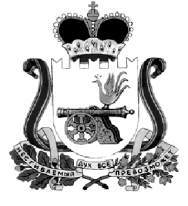 ОТДЕЛ ОБРАЗОВАНИЯАДМИНИСТРАЦИИ МУНИЦИПАЛЬНОГО ОБРАЗОВАНИЯ«КАРДЫМОВСКИЙ РАЙОН» СМОЛЕНСКОЙ ОБЛАСТИП Р И К А З 04.12.2018                                      № 0021          В соответствии с договором о сотрудничестве в образовательной, социальной и культурно-просветительской деятельности между Отделом образования Администрации муниципального образования «Кардымовский район» Смоленской области и Приходом в Честь Казанской Божьей Матери п р и к а з ы в а ю:1. Наградить коллективы обучающихся МБОУ «Кардымовская СШ», МБОУ «Тюшинская СШ»,  МБОУ «Рыжковская СШ», МБОУ «Тирянская ОШ», МБОУ «Соловьевская ОШ», Шестаковский филиал МБОУ «Соловьевская ОШ», МБОУ «Каменская ОШ», МБОУ «Шокинская ОШ», принявших активное участие в муниципальных образовательных Рождественских чтениях, сертификатами и подарками.2. Руководителям общеобразовательных учреждений отметить работу педагогов, подготовивших участников  муниципальных образовательных Рождественских чтений на высоком уровне   (объявить благодарность, наградить денежной премией).3. Контроль исполнения данного приказа возложить на главного специалиста Отдела образования Администрации муниципального образования «Кардымовский район» Смоленской области Е.Г. Киселеву.Начальник     Отдела        образования                                                    С.В. ФедороваАдминистрации       муниципальногообразования «Кардымовский район»Смоленской области.Об итогах проведения муниципальных образовательных Рождественских чтений